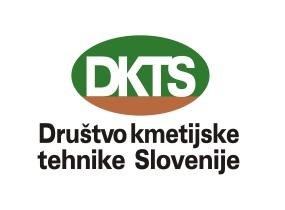 in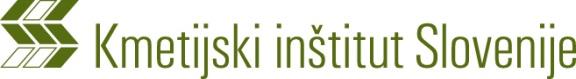 Oddelek za kmetijsko tehniko in energetikoVas vabita na okroglo mizo »PROBLEMI RAZVOJA KMETIJSKE TEHNIKE«ki bo v petek 15. decembra 2017 z začetkom ob 10. uri, dvorana, Paviljon 2000, Hacquetova 17, Ljubljana na KMETIJSKEM INŠTITUTU SLOVENIJE Spoštovani!Priča smo novim tehnološkim revolucijam, ki se dogajajo na vseh področjih človeške dejavnosti. Tudi sodobno kmetijstvo se pospešeno vključuje v te tokove. Na področju mehaniziranih tehnologij pridelave in predelave se bodo v prihodnosti vse bolj uveljavljale nove tehnologije, kjer bodo imeli vse bolj dominantno vlogo avtomatsko vodeni oziroma »pametni« kmetijski stroji, kmetijski roboti,  integrirane elektronske komunikacije, senzorji, daljinski nadzor delovanja strojev in porabe energije, itn. Vse omenjene  tehnologije so že delno ali tudi bodo v celoti v prihodnosti integrirane v konceptu preciznega kmetijstva, kjer ima osrednjo vlogo koncept upravljanja, osredotočen na opazovanje, merjenje in odzivanje na spremenljivost pridelkov, zemljišča in živali. Koristi, ki jih koncept preciznega kmetijstva prinaša uporabniku se izkazujejo v povečanih pridelkih, zmanjšani porabi energije in časa, zmanjšanih stroških proizvodne ter optimalni uporabi fitofarmacevtskih sredstev, gnojil, semena, vode itn. Zaradi vseh naštetih izzivov sodobnega časa in nakazanih klimatskih spremembah smo v Društvu kmetijske tehnike Slovenije mnenja, da se moramo tudi vsi dejavniki, ki so povezani s kmetijsko tehniko, aktivno vključevati v prihajajoče nove tehnično - tehnološke procese. Namen okrogle mize Namen okrogle mize je izpostaviti problematiko kmetijske tehnike, ki je v nasprotju s trendi v svetu, pri nas vse bolj zapostavljena. Z neučinkovito uporabo kmetijskih strojev in procesne kmetijske tehnike se povečuje poraba energije, bolj se onesnažuje okolje, število delovnih nesreč je nad povprečjem razvitih držav, poleg tega pa so posledično višji tudi stroški pridelave. V izobraževalnem procesu je tematika kmetijske tehnike razpršena po posameznih področjih kmetijske pridelave, kar onemogoča integrirani pristop k enotnemu in učinkovitemu izobraževalnemu programu »kmetijska tehnika«. Sedanji sistem namreč pogojuje enciklopedičen pristop brez ustreznih teoretičnih ter praktičnih osnov, kar ne prispeva k optimalnemu izkoristku vseh zmogljivosti sodobnih kmetijskih strojev. Ker postaja proces opremljanja kmetijske pridelave s sodobnimi tehničnimi rešitvami vse bolj pomemben, še zlasti za razvoj naše drobne kmetijske posesti, je potrebno pristopiti k spremembi izobraževalnega programa “kmetijska tehnika” in povečati obseg usposabljanja uporabnikov - zlasti še kmetov in kmetijskih delavcev za racionalno in učinkovito uporabo kmetijskih strojev (npr. praktični tečaji po programskih sklopih, strokovne ekskurzije ipd.) v katerega bi se morala v večji meri vključevati tudi javna kmetijska svetovalna služba in kmetijske ustanove. Biološki ostanki kmetijske pridelave povzročajo okoljske probleme, ki se ob hitro se spreminjajočih ekoloških razmerah, vse bolj tudi zaostrujejo. Sodobni tehnološki postopki predelave biomase že omogočajo okoljsko spremenljivo predelavo, ki jo lahko dopolnjujemo z biološkimi odpadki iz drugih dejavnosti (živilsko predelovalna industrija, gostinstvo, gospodinjstva, itn.). Za učinkovito izrabo bi morali te sisteme sistematično  umeščati v prostor za določena zaokrožena območja. K večji stopnji izkoristka kmetijske tehnike pripomore tudi proizvodno-organizacijsko povezovanje (izmenjava strojnih uslug, skupni poslovno-razvojni projekti: kmetijstvo, proizvajalci in prodajalci kmetijske tehnike z razvojno-raziskovalnimi organizacijami). S tem bi dosegli večje prenose in kroženje znanja, izkušenj in dobrih praks, kar je tudi dobra osnova za vstop v razvojno učinkovitejši sistem krožnega gospodarstva. Na tej podlagi pa bi morali temeljiti tudi razvoj tehničnih servisov ter centrov za vzdrževanje kmetijske tehnike s praktičnim usposabljanjem in preizkušanjem. Našteti so samo nekateri od ključnih problemov s katerimi se vsi skupaj trenutno srečujemo na zelo širokem področju kmetijske tehnike. Kako se vključiti v navedene procese ter kakšni so izzivi sodobnih tehnologij za naše kmetijstvo pa bodo poskušali odgovoriti priznani strokovnjaki iz posameznih področij kmetijske tehnike.  Prisrčno vabljeni!Program:PRIJAVNICAza okroglo mizo»PROBLEMI RAZVOJA KMETIJSKE TEHNIKE«ki bo v petek, 15. decembra 2017 z začetkom ob 10. uri, kotizacije ni!Informacije in prijave:Kmetijski inštitut SlovenijeOddelek za kmetijsko tehniko in energetikoHacquetova ulica 171000 LjubljanaKontaktna oseba: dr. Viktor Jejčič, tel.: 01 - 2805-102, mag. Tomaž Poje, tel.: 01 - 2805-100, fax: 01 - 2805-255, E-mail: tomaz.poje@kis.si Prijave sprejemamo do: 14.12.2017 do 15. ure.mag. Jože Dulardr. Viktor JejčičPredsednik Društva kmetijske tehnike SlovenijePredstojnikOddelka za kmetijsko tehniko in energetiko945 – 1000Sprejem udeležencev1000 – 1020Pozdravni govor in uvod v okroglo mizo - predsednik Društva kmetijske tehnike Slovenije,  mag. Jože Dular1020 – 1050 Razvoj kmetijske tehnike - dr. Viktor Jejčič, Kmetijski inštitut Slovenije, Oddelek za kmetijsko tehniko in energetiko 1050 – 1120Kmetijska tehnika v izobraževalnem procesu in raziskavah  - Šolski center Šentjur, direktor mag. Branko Šket, mag. Janez Vodopivec, Šolski center Šentjur; prof. dr. Miran Lakota,  Fakulteta za kmetijstvo in biosistemske vede, Katedra za biosistemsko inženirstvo, Maribor1120 – 1130Odmor1130 – 1150 Proizvodnja kmetijskih strojev in procesne tehnike za kmetijstvo – Jan Šinkovec, direktor Agromehanika, Kranj; Aleksander Cvetanovski, direktor INO Brežice; Razvojni oddelek, Omega air, Ljubljana1150 – 1230 Razprava in zaključek Ime in priimek:Podjetje:Naslov podjetja (ulica, kraj):Delovno mesto(za podjetje):Telefon:Telefaks:E-mail:Kraj in datum:Podpis: